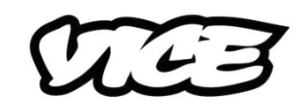 “Saweetie’s on the precipice of becoming a household name.” – ViceNovember 18, 2019https://www.vice.com/en_us/article/ywa9db/saweetie-is-the-og-icy-girl-v26n4?series=krk8m6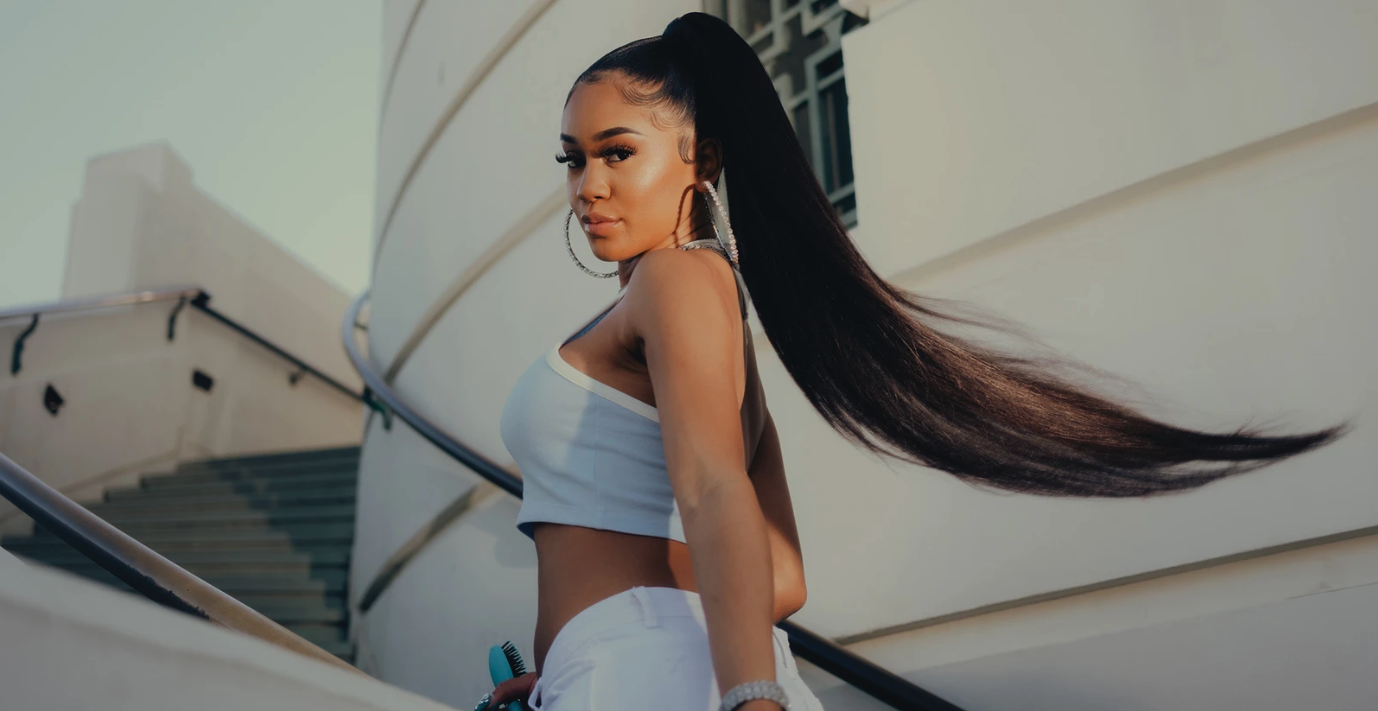 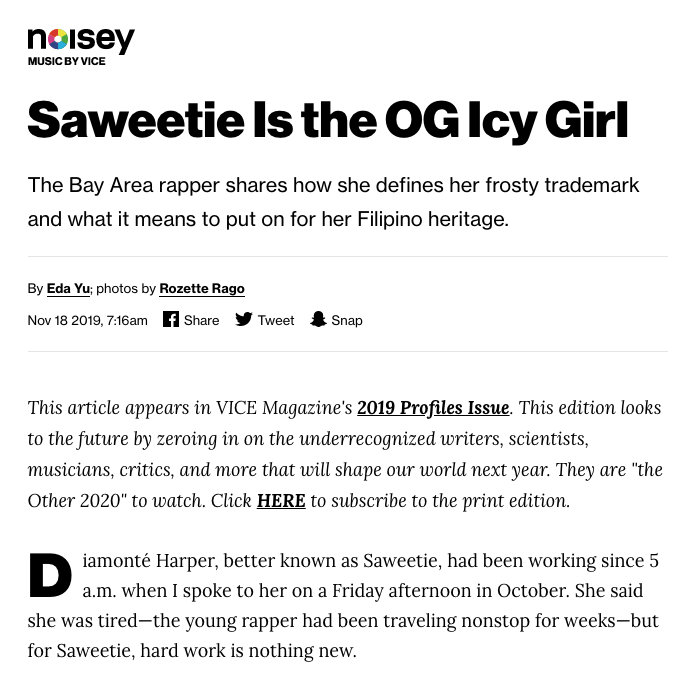 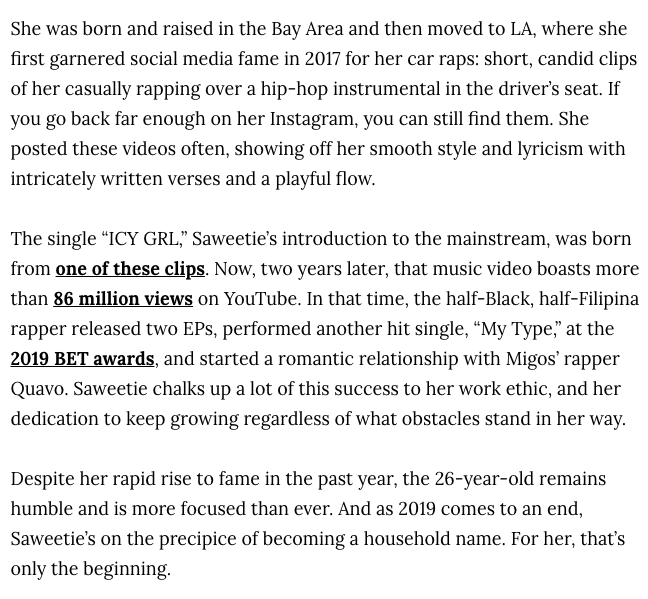 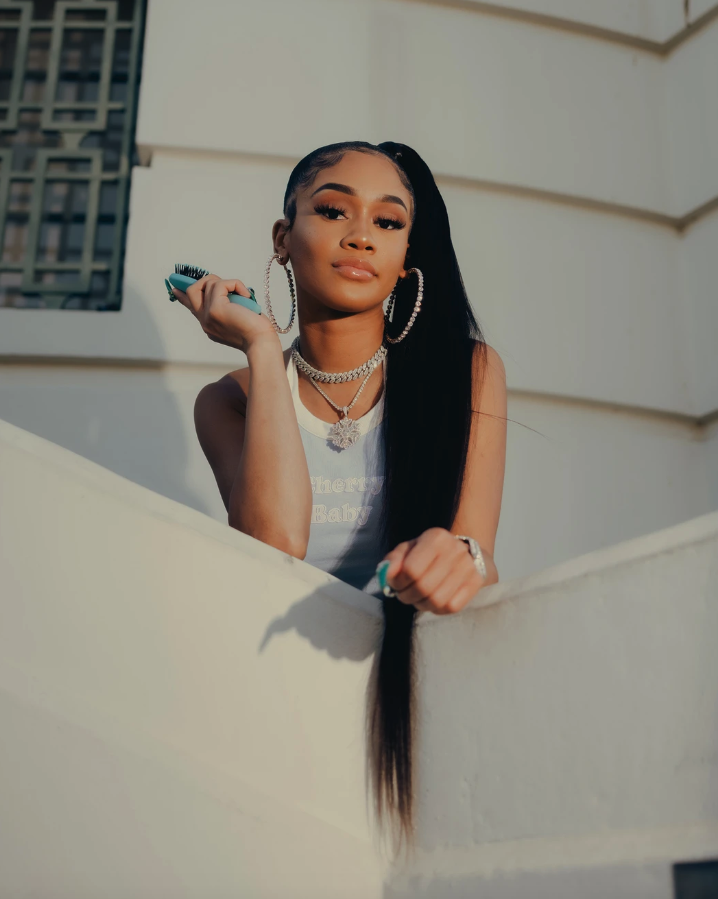 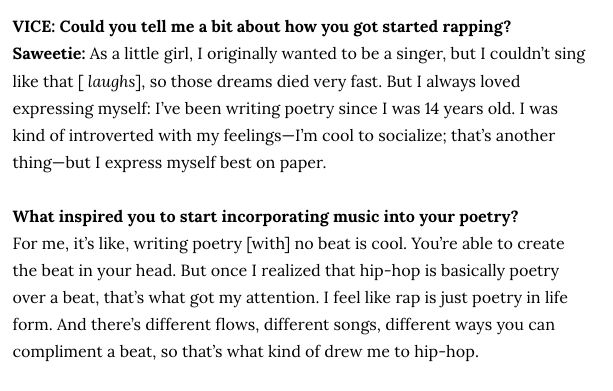 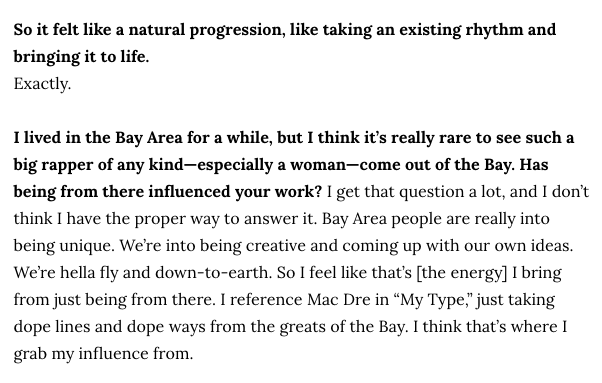 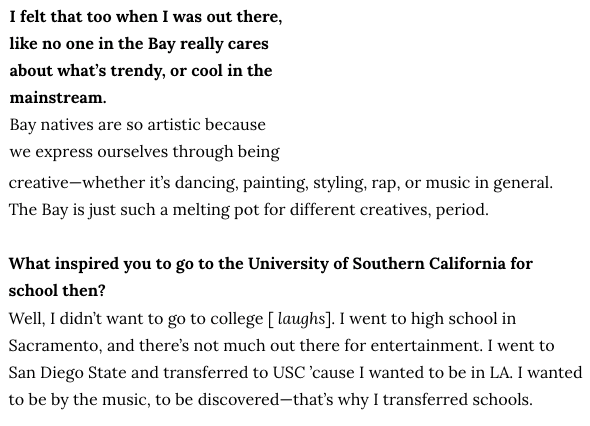 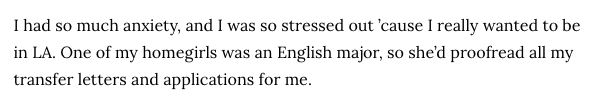 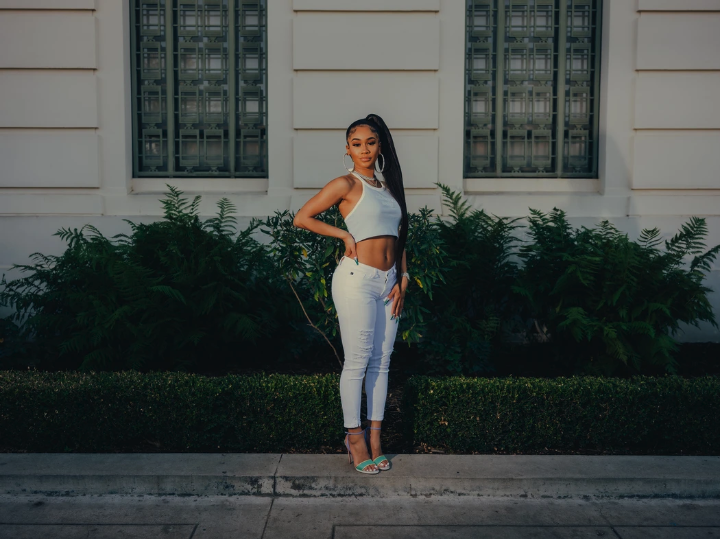 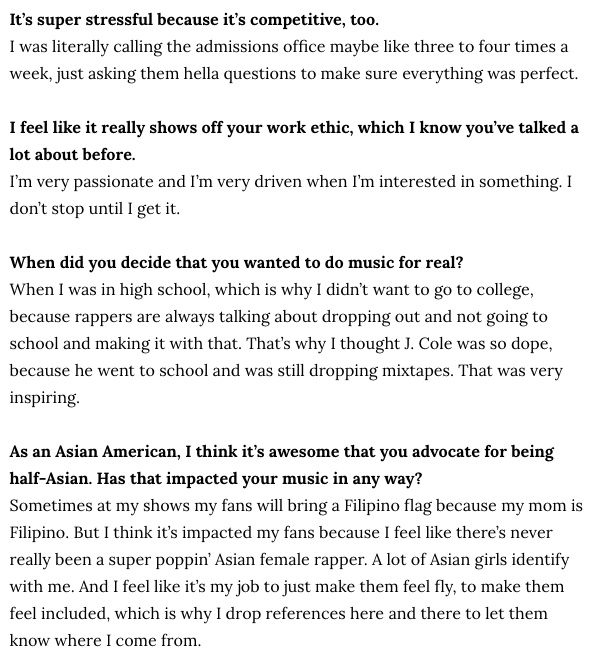 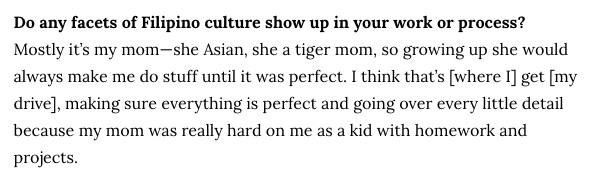 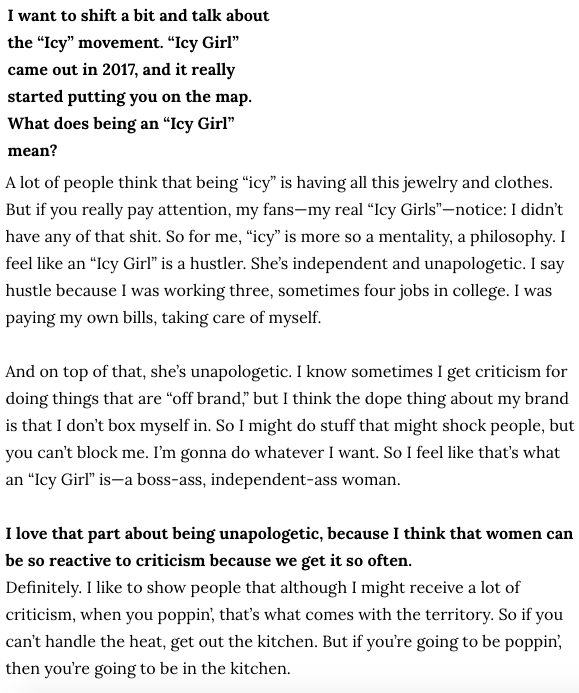 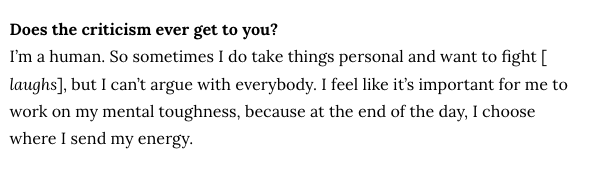 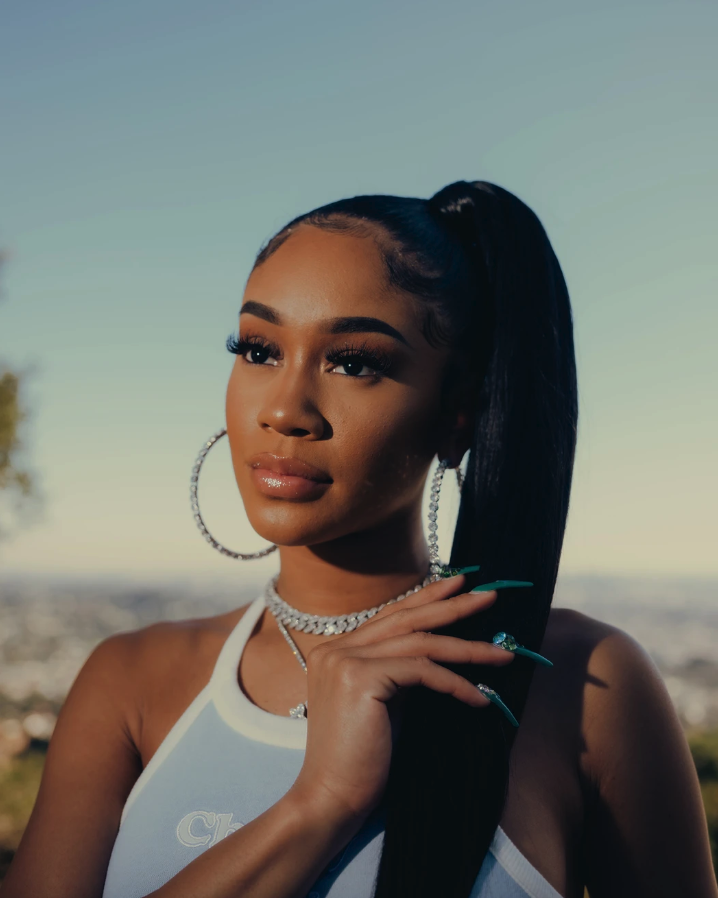 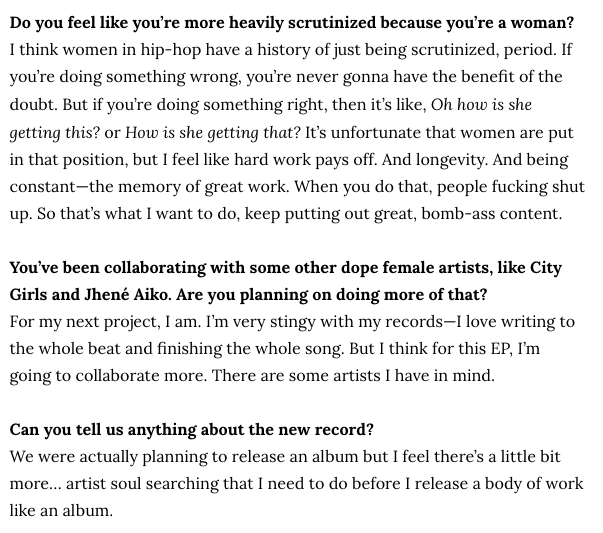 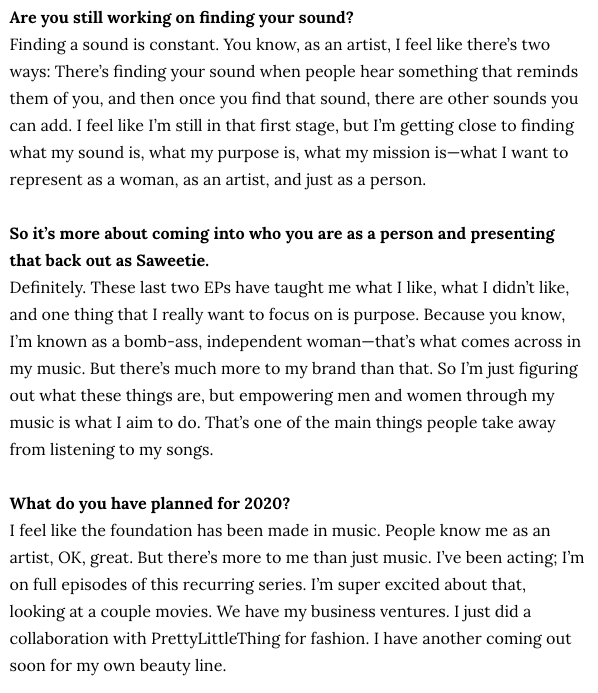 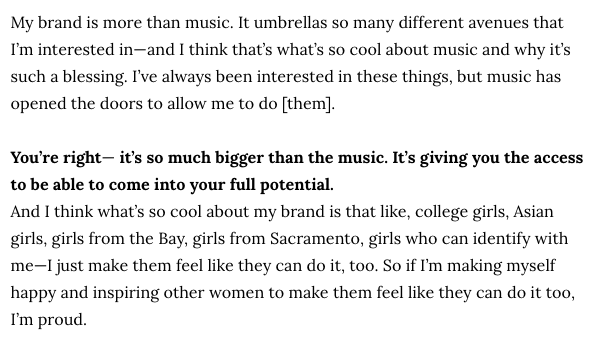 